※フィラリア予防は５月末～１１月末までの７ヶ月間、月１回投薬してください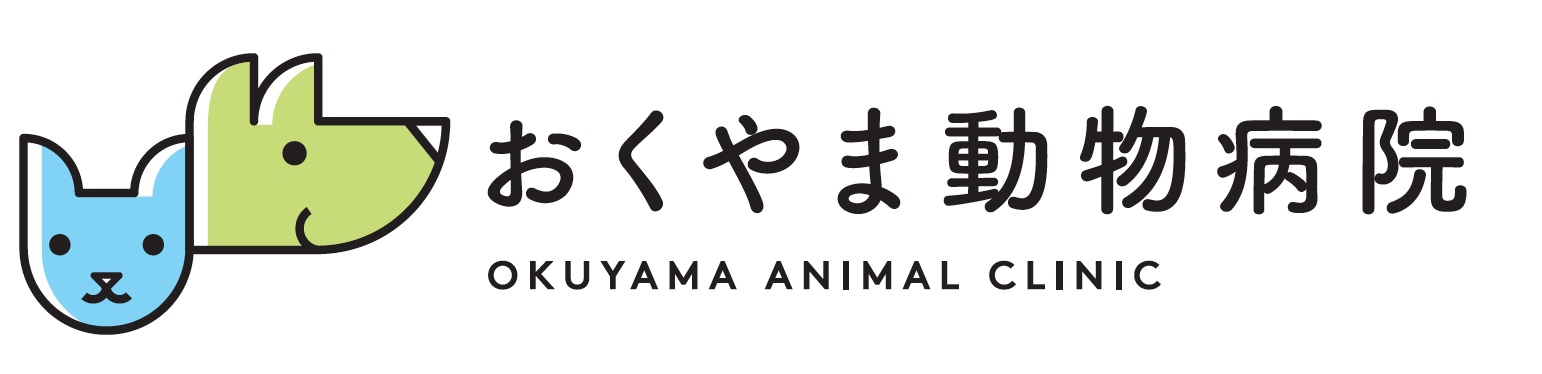 ※７個セットの料金は６個分の値段ですフィラリア予防・消化管内線虫駆除薬（チュアブルタイプ）フィラリア予防・消化管内線虫駆除薬（チュアブルタイプ）フィラリア予防・消化管内線虫駆除薬（チュアブルタイプ）S5.6kg以下１個８００円S5.6kg以下７個セット４８００円M5.6～11.3kg１個１１００円M5.6～11.3kg７個セット６６００円L11.4～22.6kg１個１４００円L11.4～22.6kg７個セット８４００円LL22.7～45.3kg１個１７００円LL22.7～45.3kg７個セット１０２００円LL+S45.4kg以上１個２３００円LL+S45.4kg以上７個セット１３８００円フィラリア予防薬・消化管内線虫駆除薬（錠剤タイプ）フィラリア予防薬・消化管内線虫駆除薬（錠剤タイプ）フィラリア予防薬・消化管内線虫駆除薬（錠剤タイプ）S(1.25mg)2.5～5kg１個８００円S(1.25mg)2.5～5kg７個セット４８００円M(2.5mg)5.1～10kg１個１１００円M(2.5mg)5.1～10kg７個セット６６００円L(5mg)10.1～20kg１個１４００円L(5mg)10.1～20kg７個セット８４００円LL(10mg)20.1～40kg１個１７００円LL(10mg)20.1～40kg７個セット１０２００円LL+S(10mg+1.25mg)40kg以上１個２３００円LL+S(10mg+1.25mg)40kg以上７個セット１３８００円